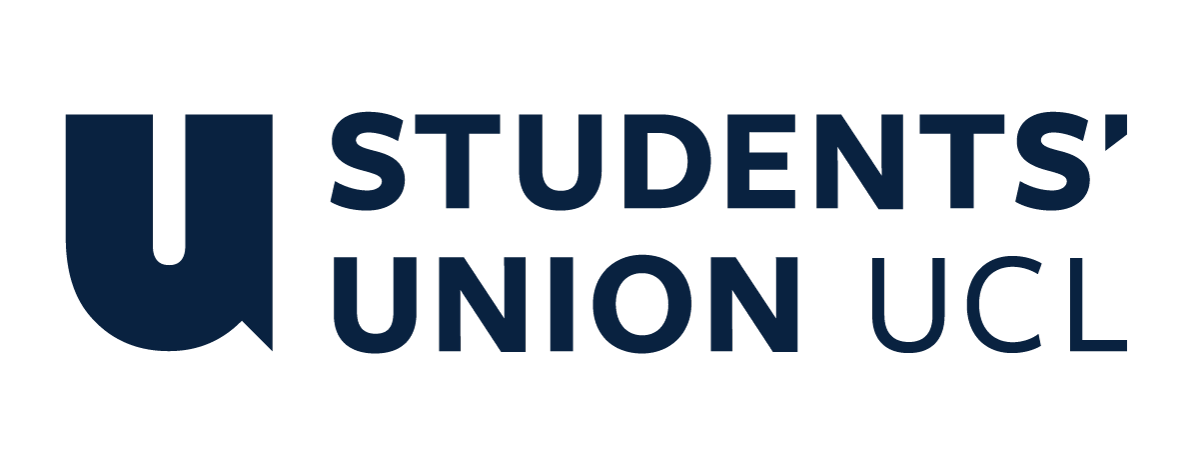 The Constitution of Students’ Union UCL Gulf SocietyNameThe name of the club/society shall be Students’ Union UCL Gulf Society.The club/society shall be affiliated to Students’ Union UCL.Statement of IntentThe constitution, regulations, management and conduct of the club/society shall abide by all Students’ Union UCL policy, and shall be bound by the Students’ Union UCL Memorandum & Articles of Association, Byelaws, Club and Society Regulations and the club and society procedures and guidance – laid out in the ‘how to guides’.The club/society stresses that it abides by Students’ Union UCL Equal Opportunities Policies, and that club/society regulations pertaining to membership of the club/society or election to the club/society shall not contravene this policy.The Club and Society Regulations can be found on the following webpage: http://studentsunionucl.org/content/president-and-treasurer-hub/rules-and-regulations.The Society CommitteePresidentThe president’s primary role is laid out in section 5.7 of the Club and Society Regulations.TreasurerThe treasurer’s primary role is laid out in section 5.8 of the Club and Society Regulations.Works as deputy president if president is absent for any reasonWelfare OfficerThe welfare officer’s primary role is laid out in section 5.9 of the Club and Society Regulations.Manage moral of committee and society membersAdditional Committee Members Any additional committee positions you have should be outlined in your constitution below. Marketing and Public Relations Officer:Handles the society’s social media accounts and contacts companies/organisations for collaborations/sponsorshipsEvents Officer:Responsible for the logistics of planning events and filing the necessary paperwork Management of the club/society shall be vested in the club/society committee which will endeavour to meet regularly during term time (excluding UCL reading weeks) to organise and evaluate club/society activities.The committee members shall perform the roles as described in section 5 of the Students’ Union UCL Club and Society Regulations.Committee members are elected to represent the interests and well-being of club/society members and are accountable to their members. If club/society members are not satisfied by the performance of their representative officers they may call for a motion of no-confidence in line with the Students’ Union UCL Club and Society Regulations.Terms, Aims and ObjectivesThe club/society shall hold the following as its aims and objectives. Aims:The overarching aim of the Gulf Society is to represent the students coming from the member states of the Gulf Cooperation Council (GCC), which includes: Bahrain, Kuwait, Oman, Qatar, Saudi Arabia and the United Arab Emirates.The more specific purpose is to create a platform that brings together the communities these students identify with, and inform students who are less familiar with these countries about the region’s cultural, societal, political and economic complexities.Objectives: ● Community - connect students who lived, are from or aim to visit/live in the Gulf● Culture sharing - educate UCL student body about the region’s way of life, traditions and history● Celebration - of achievements, local talents and small wins for the regionThe club/society shall strive to fulfil these aims and objectives in the course of the academic year as its commitment to its membership.The core activities of the club/society shall be: guest talks, debates and discussions revolving aroundSocials that aim to share:Meet & Greet (Freshers) EventsLocal traditions events, such as Gargee’an (halloween-like event), or GoraishLocal gastronomy events, such as Harees, majboos laham, hineiniMusic events, such as oud, samri and the culture of a diwaniyaNetworking events to allow the mixing of people and communitiesGames night (whether board or card games i.e. Dama, Baloot, Kairam)Political topics such as:The shift of a rentier state (income generated by oil revenues) and its implications of a social contractThe resource curse (unsustainable over-reliance on natural resources)Traditional monarchical governance in the midst of a great physical transformationRecent changes in laws as well as demand in the socio-political sphereEconomic topics such as:21st Century Economic Shift: renewable energyGCC regionalism (similarities/differences and predictions following the EU regionalism)Emerging forms of income distribution (namely the introduction of tax payments)Societal topics such as:Topics relating to Kafala system and expatsTribal intricacies and their implications on political systemsWomen and Youth in entrepreneurship and public policyLocal art (Sadu) and media exposureEducational topics such as:Challenges and opportunities relating to the embeddedness of religion in the education systemGap in the skills and expectations between education system and labour marketMoving towards a more digitized educationWomen and the increasing educational opportunitiesIn addition, the club/society shall also strive to organise other activities for its members where possible: Dialect lessons that is spoken in the different regions of the GulfEnd of term day excursions This constitution shall be binding on the club/society officers, and shall only be altered by consent of two-thirds majority of the full members present at a club/society general meeting. The Activities Zone shall approve any such alterations. This constitution has been approved and accepted as the Constitution for the Students’ Union UCL Gulf Society. By signing this document the president and treasurer have declared that they have read and abide by the Students’ Union UCL Club and Society Regulations. Gulf Society will not run Arabic language classes without prior authorisation from Students’ Union UCL, proving that existing provision is either outstripped by demand, cannot cater for a particular demographic with said demand e.g. post graduates, or that the society is collaborating with the current authorised provider in the provision of said classes.Gulf Society commits to providing events and activities for their members, as will be laid out in your constitutional aims and objectives, which will be agreed and ratified by the union, and would not knowingly replicate the activity of another UCL society without their knowledge or collaboration.President name:Fouz AlzamelPresident signature:Fouz AlzamelDate:06/07/2021Treasurer name:Anas KamalTreasurer signature:Anas KamalDate:06/07/2021